Приложение 3к Порядку составления и ведения сети распорядителей и получателей бюджетных средств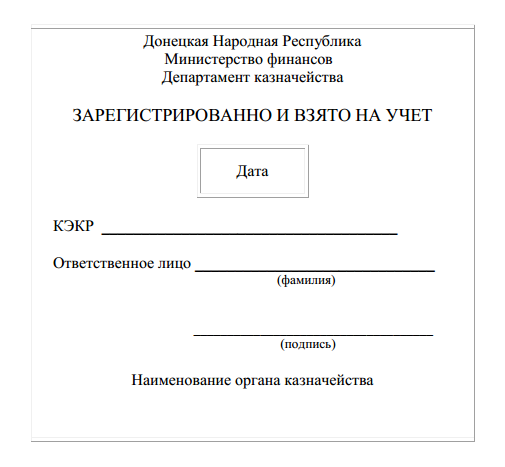 